СПРАВКАФ И О Трудовая деятельность	Контактные данные: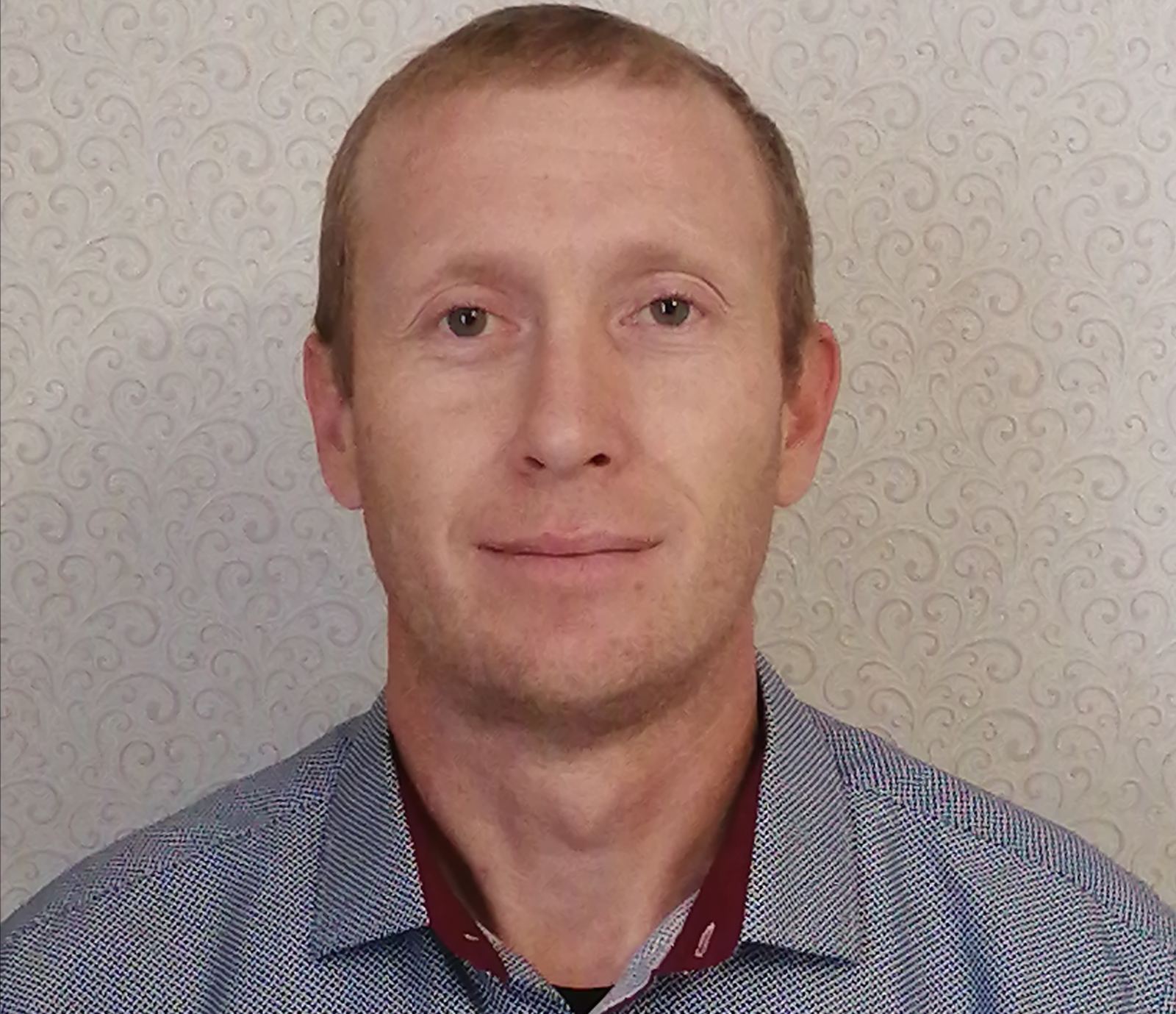 Образование:среднееКогда и какие учебные заведения окончены:Специальность: охранникКвалификация:Ученая степень, звание:отсутствуютНаграды (Российской Федерации, Иркутской области, иные), поощрения:Год избрания (при наличии нескольких – перечислить):11.09.2022г.Срок полномочий: с 11.09.2022г. по 11.09.2027г.Год окончания полномочий (текущих): 2027г.Является ли депутатом:нетПартийная принадлежность:беспартийныйСемейное положение:Гражданский бракМм гг начала работы – мм гг окончания работыМесто работы, должность20.01.2011г.-16.09.2022гОхранник 4 разряда ООО «ОП» Иркутскэнерго»с 11.09.2022гГлава администрации Новоудинского сельского поселения.Адрес места работы: 666361 Иркутская область Усть-Удинский район с.Новая Уда ул.Юбилейная,1Рабочий, сотовый телефон: 8(395)45433-37,  89041264212Эл. почтаselskaya61@mail.ru